Подготовка органов управления, сил гражданской обороны и сельского звена территориальной подсистемы Республики Марий Эл единой государственной системы предупреждения и ликвидации чрезвычайных ситуаций МО «Себеусадское сельское поселение» (далее – сельское звено ТП РСЧС) в 2016 году осуществлялась в соответствии с Организационно-методическими указаниями по подготовке органов управления, сил гражданской обороны и ТП РСЧС РМЭ, Планом основных мероприятий Республики Марий Эл в области гражданской обороны, предупреждения и ликвидации чрезвычайных ситуаций, обеспечения пожарной безопасности и безопасности людей на водных объектах на 2016 год.В течение года проделана определенная работа по совершенствованию системы гражданской обороны, сельского звена ТП РСЧС по повышению готовности органов управления, сил и средств к действиям в чрезвычайных ситуациях. В ходе показных занятий, командно-штабных учений и тренировок были отработаны вопросы эффективной защиты населения поселения, организации и проведения аварийно-спасательных и аварийно-восстановительных работ, организации первоочередного жизнеобеспечения пострадавшего населения.В 2016 году проведен комплекс мероприятий по безопасному пропуску паводковых вод, обеспечению противопожарной безопасности в лесах. Большое внимание уделялось повышению оперативности управления за счет развития функционирования единой дежурно-диспетчерской службы.По результатам деятельности сельского звена  ТП РСЧС в 2016 году утвердить прилагаемый анализ деятельности звена территориальной подсистемы Республики Марий Эл единой государственной системы предупреждения и ликвидации чрезвычайных ситуаций МО " Себеусадское сельское поселение " за 2016 год по вопросам гражданской обороны, предупреждения и ликвидации чрезвычайных ситуаций.АНАЛИЗ деятельности звена территориальной подсистемы Республики Марий Эл единой государственной системы предупреждения и ликвидации чрезвычайных ситуаций МО "Себеусадское сельское поселение" за 2016 год по вопросам гражданской обороны, предупреждения и ликвидации чрезвычайных ситуацийСовершенствование правового регулирования и планированияв области гражданской обороны и защиты населения от чрезвычайных ситуацийВ 2016 году осуществление мероприятий по гражданской обороне в муниципальном образовании «Себеусадское сельское поселение» осуществлялось в соответствии с Положением об организации и ведении гражданской обороны в муниципальном образовании " Себеусадское сельское поселение", согласованным с сектором по делам ГО ЧС администрации МО «Моркинский муниципальный район».В целях совершенствования правового регулирования и планирования мероприятий в области гражданской обороны в течение года были разработаны и приняты следующие нормативно-правовые документы (табл.1):Таблица 1Перечень нормативно-правовых документов в области гражданской обороны, принятых муниципальным образованием «Себеусадское сельское поселение» в 2016 годуПлан гражданской обороны и защиты населения муниципального образования " Себеусадское сельское поселение " разработан и согласован в секторе по делам гражданской обороны чрезвычайных ситуаций администрации муниципального образования «Моркинский муниципальный район «19» августа 2015 года .Системы управления, связи  и оповещения гражданской обороныДля поддержания устойчивости системы управления гражданской обороной муниципальным образованием «Себеусадское сельское поселение» регулярно-проводятся мероприятия по гражданской обороне, разрабатывают и реализовывают планы гражданской обороны и защиты населения;-проводятся подготовку и обучение населения способам защиты от опасностей, возникающих при ведении военных действий или вследствие этих действий;-поддерживаются в состоянии постоянной готовности к использованию системы оповещения населения об опасностях, возникающих при ведении военных действий;-проводятся мероприятия по подготовке к эвакуации населения, материальных и культурных ценностей в безопасные районы;-проводятся первоочередные мероприятия по поддержанию устойчивого функционирования организаций в военное время;-создаются и содержатся в целях гражданской обороны запасы продовольствия, медицинских средств индивидуальной защиты и иных средств.Общее состояние систем управления, оповещения и связи гражданской обороны  муниципального образования " Себеусадское сельское поселение " позволяют выполнять основные задачи в области гражданской обороны.В качестве составных частей общегосударственной системы управления, предназначенной для решения задач гражданской обороны, на территории Себеусадского сельского поселения выступают следующие органы управления:- комиссия по предупреждению и ликвидации чрезвычайных ситуаций и обеспечению пожарной безопасности администрации района в составе 6 человек;- эвакуационная комиссия в составе 9 человека; - единая дежурно-диспетчерская служба муниципального образования " Себеусадское сельское поселение ".Руководство гражданской обороной осуществляет Глава администрации.Общее состояние систем управления, оповещения и связи гражданской обороны  муниципального образования " Себеусадское сельское поселение " позволяют выполнять основные задачи в области гражданской обороны. За 2016 год проведены 9 заседаний комиссии по предупреждению и ликвидации чрезвычайных ситуаций и обеспечению пожарной безопасности администрации муниципального образования " Себеусадское сельское поселение", на которых приняты в общей сложности 13 решений по вопросам обеспечения безопасности граждан. Проведено 1 заседания эвакуационной комиссии  муниципального образования "Себеусадское сельское поселение".Председателем комиссии по предупреждению и ликвидации чрезвычайных ситуаций и обеспечению пожарной безопасности администрации МО " Себеусадское сельское поселение " изданы 28 распоряжений по вопросам  защиты населения от  чрезвычайных ситуаций. Защита населения, материальных и культурных ценностей от чрезвычайных ситуаций природного, техногенного, социально-биологического характера и от террористического акта На территории поселения имеется одно противорадиационное укрытие. На территории поселения радиационных и химически опасных объектов нет.Обеспеченность населения средствами индивидуальной защиты составляет  менее 1,6%. В истекшем году противогазы и костюмы не приобретались.Для организации первоочередного обеспечения населения и оказания помощи населению, пострадавшему при ведении военных действий или вследствие этих действий, а также при чрезвычайных ситуациях, постановлением Главы администрации муниципального образования  " Себеусадское сельское поселение "  от «18» апреля   № 35 «О создании резерва материальных ресурсов для ликвидации чрезвычайных ситуаций природного и техногенного характера на территории муниципального образования «Себеусадское сельское поселение» Моркинского муниципального района» создан запас материально-технических, продовольственных и иных средств в необходимом объеме. Подготовка и обучение в области гражданской обороны, защиты населения от чрезвычайных ситуаций, обеспечения пожарной безопасности и безопасности людей на водных объектахПодготовка населения муниципального образования " Себеусадское сельское поселение " в области гражданской обороны, защиты населения от чрезвычайных ситуаций, обеспечения пожарной безопасности и безопасности людей на водных объектах в 2016 году осуществлялась в соответствии с требованиями действующих нормативно-правовых актов Российской Федерации, Республики Марий Эл.Во время командно-штабных учений и тренировок, проведенных в марте и октябре месяцах Департаментом экологической безопасности, природопользования и защиты населения Республики Марий Эл по дополнительным вводным проходили все этапы командно-штабного учения по теме: «Действия органов управления, сил и средств территориальной подсистемы РСЧС Республики Марий Эл при угрозе и возникновении чрезвычайных ситуаций природного, техногенного характера. Также  выполнили отдельные мероприятия гражданской обороны.В ходе учений и тренировок проведены:оповещение и сбор комиссии по предупреждению и ликвидации чрезвычайных ситуаций и обеспечению пожарной безопасности администрации муниципального образования " Себеусадское сельское поселение "; экстренное заседание комиссии по предупреждению и ликвидации чрезвычайных ситуаций и обеспечению пожарной безопасности администрации МО " Себеусадское сельское поселение " с принятием решений по поступившим вводным;развертывание приемного эвакуационного пункта в МОУ «Себеусадская средняя (полная) общеобразовательная школа»;За успехи, достигнутые в деле развития гражданской обороны муниципальное образование "Себеусадское сельское поселение" награжден Благодарственным письмом муниципального  образования «Моркинский муниципальный район».В рамках проведения месячников: «День защиты детей», «Месячник безопасности детей», в различных  мероприятиях, направленных на обучение учащихся и студентов учреждений общего образования способам защиты от чрезвычайных ситуаций, приняли участие  учащиеся МОУ «Себеусадская средняя (полная) общеобразовательная школа». Администрация муниципального образования «Себеусадское сельское поселение» в обучении населения по вопросам гражданской обороны и защиты населения от чрезвычайных ситуаций добилась положительных результатов.  Ведущий специалист, уполномоченный  по делам ГО ЧС администрации МО " Себеусадское сельское поселение"                       Г.Н.Иванова «ВОЛАКСОЛА ЯЛКУНДЕМ»       ТУРГОЧ КАЙШЕ СИТУАЦИЙ-ВЛАКЫМ ОНЧЫЛГОЧ КОРАНДЫМЕ ДА ПЫТАРЫМЕ ДА ТУЛАЗАП ЛУДЫКШЫДЫМЫЛЫКЫМ ШУКТЫМО ШОТЫШТО КОМИССИЙЖЕ 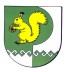 КОМИССИЯПО ПРЕДУПРЕЖДЕНИЮ И ЛИКВИДАЦИИ ЧРЕЗВЫЧАЙНЫХ СИТУАЦИЙ И ОБЕСПЕЧЕНИЮ ПОЖАРНОЙ БЕЗОПАСНОСТИ МО «СЕБЕУСАДСКОЕ СЕЛЬСКОЕ ПОСЕЛЕНИЕ»от 11 января 2017 года№ 2РаспоряжениеОб итогах деятельности  звена территориальной подсистемы Республики Марий Эл единой государственной системы предупреждения и ликвидации чрезвычайных ситуаций МО "Себеусадское сельское поселение" в 2016 году Глава администрации, председатель КЧС и ОПБ администрации МО "Себеусадское сельское поселение"                                   Глава администрации, председатель КЧС и ОПБ администрации МО "Себеусадское сельское поселение"                                   В.И.Михайлов   В.И.Михайлов   Утвержден распоряжениемПредседателя КЧС и ОПБ администрации МО "Себеусадское сельское поселение" № 2 от 11 января 2017 года№ п/пВид нормативного
правового документаДата принятия
и номер документаНаименование нормативного
правового документаПостановление Администрации Себеусадского сельского поселения 25.02.2016 № 9О внесении изменений  в Постановление  Администрации Себеусадского сельского поселения № 13 от 17 февраля 2010 годаПостановление Администрации Себеусадского сельского поселения08.04.2016 №74О создании и организации деятельности нештатных формирований по обеспечению выполнения мероприятий по гражданской обороне в муниципальном образовании «Себеусадское сельское поселение»Итого за год2